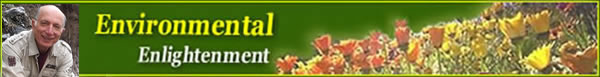 
Environmental Enlightenment #169
By Ami Adini - Reissued March 4, 2015